General Aviation Joint Steering Committee                                 Outreach Guidance Document2019/02-11-145(I)PPThis outreach guidance is provided to all FAA and aviation industry groups that are participating in outreach efforts sponsored by the General Aviation Joint Steering Committee (GAJSC).  It is important that all outreach on a given topic is coordinated and is free of conflicts.  Therefore, all outreach products should be in alignment with the outline and concepts listed below for this topic.Outreach Month: July 2019Topic: Stabilized Approach and Go-aroundBackground:  The General Aviation Steering Committee (GAJSC) work group contends that a unstable approaches and the disinclination of many pilots to go-around when an approach becomes unstable are precursors to many GA landing accidents.Emphasizing stable approaches and making early go-around decisions are key to reducing landing accideents.Teaching Points:Define stabile IFR and VFR approach criteria.Discuss the advantages of stabile approachesDiscuss the hazards of continuing an unstable approach to a landing. Encourage pilots plan for a go-around on every approach, to make the go-around decision as soon as the approach becomes unstable or the runway becomes unusable.Caution Flight Instructors to not salvage approaches for students but rather let the students identify unstable approaches and go-around as needed. References:Airplane Flying Handbook (FAA-H-8083) Chapter 8, Stabilized Approach ConceptFAASTeam Topic of the Month Stabilized Approach & Go-around PPT, Guidance and Presenter Notes.IMPORTANT – Once you have completed outreach on this topic, please help us track the outreach you have done by entering a PTRS record.  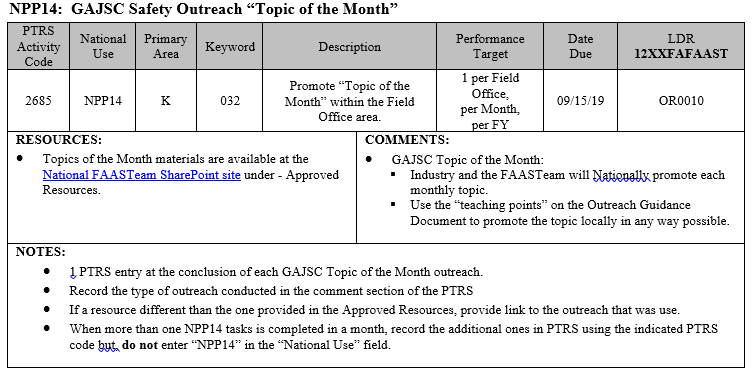 